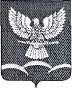 АДМИНИСТРАЦИЯ НОВОТИТАРОВСКОГОСЕЛЬСКОГО ПОСЕЛЕНИЯ ДИНСКОГО РАЙОНАПОСТАНОВЛЕНИЕот 27.10.2015                                                                                        № 988станица НовотитаровскаяОб утверждении муниципальной программы «Проведение мероприятий, посвященных памятным датам и знаменательным событиям» на 2016 годРассмотрев проект муниципальной программы «Проведение мероприятий, посвященных памятным датам и знаменательным событиям» на 2015 год, на основании статьи 65 Устава Новотитаровского сельского поселения Динского района п о с т а н о в л я ю:1. Утвердить муниципальную программу «Проведение мероприятий, посвященных памятным датам и знаменательным событиям» на 2016 год (прилагается).2. Финансово – экономическому отделу администрации Новотитаровского сельского поселения (Кожевникова) предусмотреть финансирование расходов по программе и произвести расходы на мероприятия, предусмотренные программой, в пределах объемов средств, предусмотренных на эти цели в бюджете Новотитаровского сельского поселения на 2016 год. 3. Отделу по общим и правовым вопросам администрации Новотитаровского сельского поселения (Омельченко) обеспечить выполнение мероприятий программы.4. Контроль за выполнением настоящего постановления возложить на заместителя главы Новотитаровского сельского поселения О.А. Пройдисвет.5. Настоящее постановление вступает в силу со дня его подписания, распространяется на правоотношения возникшие с 01 января 2016 года.Исполняющий обязанностиглавы Новотитаровскогосельского поселения                                                                               Г.Н.Черныш